ESL Book ListSummer & Fall 2024BASIC LEVELESL 0021 GRAMMAR/WRITINGESL 0031 LISTENING/SPEAKINGESL 0041 READINGINTERMEDIATE LEVEL ESL 0022 GRAMMARESL 0032 LISTENING/SPEAKINGESL 0042 READINGESL 0052 COMPOSITIONADVANCED LEVELESL 0023 GRAMMARESL 0053 COMPOSITIONESL 0043 READINGPRONUNCIATIONESL 0011/0012 PRONUNCIATION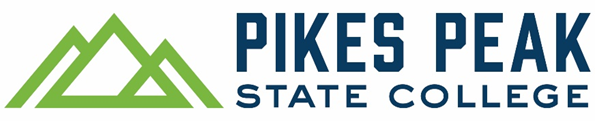 Grammar & Beyond 1, 2nd EditionNo textbookLongman Dictionary of American English,          5th Edition (optional)Grammar & Beyond 2, 2nd EditionNo textbookGroundwork for College Reading with Phonics, 5th EditionLongman Dictionary of American English,          5th Edition (optional)Longman Academic Writing Series 3: Paragraphs to Essays, 4th Edition, © 2020Understanding and Using English Grammar,     5th EditionLongman Academic Writing Series 4: Essays,     5th Edition, © 2020Longman Academic Reading Series 5Longman Dictionary of American English,          5th Edition  (optional)Well Said, 4th EditionStudents should purchase new grammar books to have access to the on-line workbook.All books are available in the Centennial Campus Bookstore located on the first floor of the C building in room C-102. 